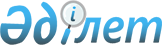 Об определении специализированного учебного центра по подготовке и повышению квалификации работников частных охранных организаций
					
			Утративший силу
			
			
		
					Постановление Правительства Республики Казахстан от 11 ноября 2003 года N 1126. Утратило силу постановлением Правительства Республики Казахстан от 6 мая 2016 года № 282      Сноска. Утратило силу постановлением Правительства РК от 06.05.2016 № 282 (вводится в действие по истечении десяти календарных дней после дня его первого официального опубликования).      Сноска. Заголовок в редакции постановления Правительства РК от 01.07.2011 № 751 (вводится в действие с 22.01.2012).      В соответствии с Законом Республики Казахстан от 19 октября 2000 года "Об охранной деятельности" Правительство Республики Казахстан постановляет: 

      1. Определить в качестве одного из специализированных учебных центров по осуществлению подготовки и повышению квалификации (специальный курс обучения) работников, занимающих должность руководителя и охранника в частной охранной организации, товарищество с ограниченной ответственностью "Специализированный учебный центр по подготовке охранников ФСО "Динамо" Республики Казахстан.

      Сноска. Пункт 1 в редакции постановления Правительства РК от 01.07.2011 № 751 (вводится в действие с 22.01.2012).

      2. Настоящее постановление вступает в силу со дня подписания.       Премьер-Министр 

      Республики Казахстан 
					© 2012. РГП на ПХВ «Институт законодательства и правовой информации Республики Казахстан» Министерства юстиции Республики Казахстан
				